RAPORT PRZEPROWADZONEGO GŁOSOWANIANazwa sesji:	Sesja Nr XIV 20-12-2019 rokData głosowania:	20.12.2019Temat głosowania:	Podjęcie uchwały w sprawie zamiaru likwidacji Publicznej Szkoły Podstawowej w Chotowie.Typ głosowania:	Normalne	Głosowanie zwykłe TAK, NIE, WSTTyp wyniku:	Większość zwykła	Uchwałę przyjmuje się większością głosów z uwzględnieniem kworum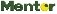 System kongresowy Deputy.	Data wydruku raportu:	20.12.2019 10:46:44	Nr systemowy: 9	Strona 1